INVITACIÓNLima, Octubre 2015La ONG COMUNIDAD TAWANTINSUYU y el Comité Organizador del VI FIHC, de Lima-Perú, tienen el agrado de dirigirle la presente en relación a la realización del VI Foro Internacional de la Hoja de Coca “La Coca Verde, Hacia una Economía Lícita de la Hoja Sagrada”, a llevarse a cabo los días Lunes 9 y Martes 10 de Noviembre 2015, en el Auditorio “Mario Vargas Llosa” de la Biblioteca Nacional del Perú en la ciudad de Lima.El objetivo de este foro es promover y difundir los valores culturales, medicinales, alimenticios, económicos, comerciales y sagrados de la Hoja de Coca en el ámbito nacional e internacional, visibilizando información basada en la investigación científica, etnobotánica y/o social revalorando la imagen de este recurso natural y sagrado de la cultura andina, fomentando así el cambio de percepción de los individuos y las instituciones públicas y privadas frente a la Sagrada Hoja de Coca.  En ese sentido, nos complace invitarlo a acompañarnos como PARTICIPANTE  y atender a las conferencias programadas, esperando poder contar con su grata presencia.  El ingreso a las Conferencias y a la Feria de Industrializadores es LIBRE.Atentamente, 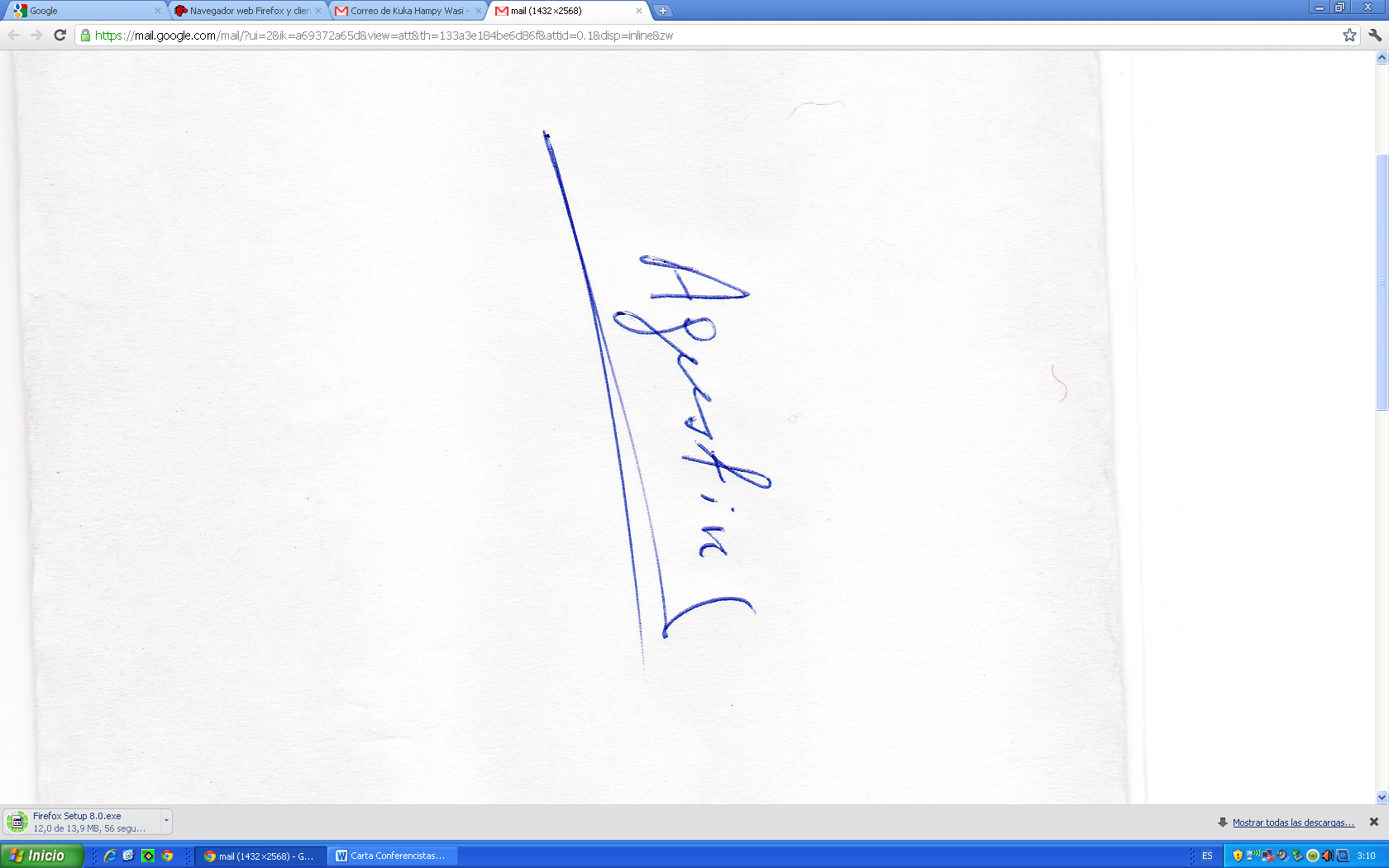 Lic. Agustín Guzmán	
ONG Comunidad Tawantinsuyu Presidente del Directorio